						 SJEDNOCENÁ ORGANIZACE NEVIDOMÝCH A SLABOZRAKÝCH ČR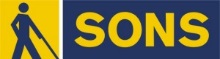  SOCIÁLNÍ SLUŽBY						 RELAXAČNÍ CENTRUM – MASÉŘI						 Vsetín, Tyršova 1271P O Z V Á N K ADen sociálních služeb a masáží SONS VsetínSrdečně zveme klienty, přátele, odbornou a laickou veřejnost na Den sociálních služeb a masáží SONS, oblastní odbočky Vsetín, který se uskuteční v úterý 10. května 2016 ve všech prostorách SONS Vsetín, ul. Tyršova 1271, Vsetín. V době od 9 do 16 hodin si zájemci projdou prostory relaxačního centra s ukázkami masáží a na pracovišti sociálních služeb si mohou vyzkoušet dovednosti a pomůcky pro osoby se zrakovým postižením. V prostorách společenské místnosti budou dále soustředěny digitální pomůcky pro osoby se zrakovým postižením a seniory, doprovázené odborným výkladem. Představeny zde budou standardní pomůcky i novinky z ozvučeného světa pomoci lidem se zrakovým postižením.Těší se na vás odborní zaměstnanci sociálních služeb a relaxačního centra. 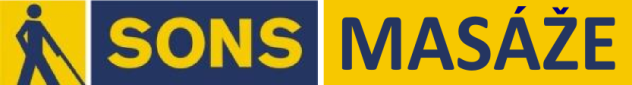 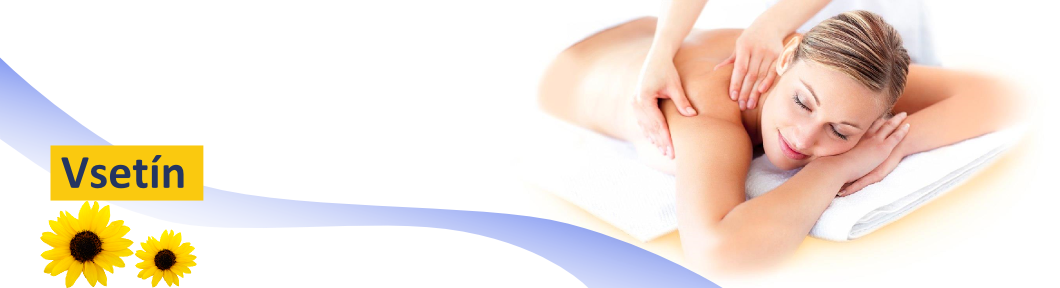 